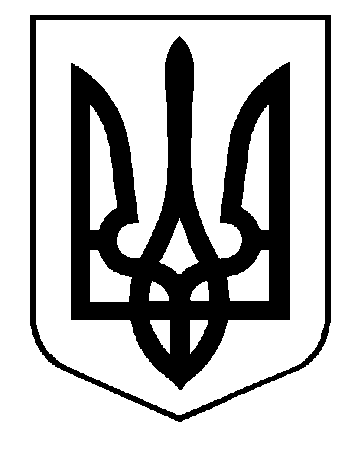 БІЛОЦЕРКІВСЬКА  МІСЬКА  РАДАКиївської областіВИКОНАВЧИЙ  КОМІТЕТР О З П О Р Я Д Ж Е Н Н Я       21 червня  2017 року                        .       м.Біла Церква                              №  61 РПро створення  Молодіжного Урядуміста Біла Церква	У зв’язку із необхідністю активізації участі молоді у соціальному, культурному та громадському житті територіальної громади міста Біла Церква, враховуючи пропозиції органів молодіжних та дитячих організацій міста, студентського і учнівського самоврядування та результати виконання  міської  цільової програми сприяння соціальному становленню та розвитку молоді, підтримки сім’ї на 2016-2020 роки, відповідно до прийняття Стратегії розвитку   міста Біла Церква  на період  до  2025 року,  керуючись частиною 8 статті 59 Закону України «Про місцеве самоврядування в Україні»:	1.Створити на громадських засадах  Молодіжний Уряд міста Біла Церква.	2.Затвердити Положення про  Молодіжний Уряд міста Біла Церква (додаток 1).	3.Затвердити персональний склад Молодіжного Уряду міста Біла Церква  (додаток 2). 	4.Контроль за виконанням даного розпорядження покласти на заступника міського голови Настіну О.І.   Міський голова 		                                                        Г.А. Дикий			        	                   Додаток 1				до розпорядження міського голови	від 21 червня 2017 року № 61 Р	Положення про  Молодіжний Уряд міста Біла ЦеркваМолодіжний Уряд міста Біла Церква   (далі -  Уряд) є консультативно-дорадчим органом, що утворений з метою більш повного врахування позицій молоді при реалізації державної політики у сферах соціального становлення молоді, залучення молодого покоління в процеси духовного, економічного і соціально-культурного розвитку міста.Уряд у своїй діяльності керується Конституцією України, законами України, постановами Кабінету Міністрів України, рішеннями  Білоцерківської міської ради та її виконкому, розпорядженнями   міського голови, іншими нормативно-правовими актами, а також цим Положенням.Робота Молодіжного Уряду базується на принципах політичної неупередженості – недопущенні впливу   політичних партій на його діяльність.   Уряд створений з метою залучення молоді до активної участі у громадському, культурному та соціальному житті міста, пропаганди патріотизму та любові до  Білої Церкви, створення здорового молодіжного середовища, підтримки молодіжних ініціатив та сприяння самореалізації молоді у  місті Біла Церква. Голова Молодіжного Уряду ( за   посадою) може рекомендуватися   міським головою сесії міської  ради для включення  до складу  виконавчого комітету міської ради. Основними завданнями  Уряду є: Вивчення та аналіз соціальних, економічних, правових та політичних процесів у молодіжному середовищі міста. Ініціювання розгляду питань та прийняття рішень щодо реалізації молодіжної політики в місті. Співпраця з місцевими органами виконавчої влади, місцевого самоврядування щодо здійснення прав і свобод молоді, залучення її до участі у політичному, економічному, культурному та духовному житті, становлення демократичної держави. Участь у підготовці та реалізації заходів, спрямованих на розв’язання соціально-економічних, правових, культурних та інших проблем молоді. Інформування молоді щодо найактуальніших питань розвитку міста та реалізації Стратегії розвитку  міста Біла Церква  на період до 2025 року. Уряд  має право:У разі потреби у встановленому порядку уповноважувати своїх представників брати участь у  засіданнях виконавчого комітету та сесіях міської ради, робочих групах  з розгляду питань, що належать до його компетенції, у  підготовці рішень виконавчих органів міської ради.Одержувати в установленому порядку від посадових осіб виконавчих органів міської ради необхідні для діяльності документи, статистичні матеріали.Запрошувати фахівців органів виконавчої влади для проведення навчань.Організовувати для своїх членів лекції, семінари, тренінг-курси.Запрошувати на засідання представників органів місцевого самоврядування. Голова Уряду. Організовує діяльність Уряду. Скликає та організовує підготовку засідання Уряду.  Підписує документи  від імені Уряду.Представляє Уряд у взаємовідносинах з органами виконавчої влади, міською радою, об’єднаннями громадян, засобами масової інформації.Організаційний устрій  Уряду:Організаційною формою роботи  Уряду є засідання, які проводяться в міру потреби не рідше  одного разу на квартал.  Засідання  Уряду є правомочними, якщо на них присутня  проста більшість його членів. Головує на засіданнях голова  Уряду, а в разі його відсутності – заступник голови  Уряду або особа обрана з присутніх на засіданні.Рішення Уряду приймаються простою більшістю голосів присутніх на засіданні членів  Уряду.Уряд формується терміном на  2 роки.Граничний склад  Уряду може становити  29  осіб: 1 голова міської студентської ради;2 представники органів студентського самоврядування (за поданням  органів студентського самоврядування вищих навчальних закладів III-IV рівнів акредитації );7 представники органів студентського самоврядування (за поданням органів студентського самоврядування вищих навчальних закладів I-II рівнів акредитації);3 представники органів учнівського самоврядування (за поданням органів   учнівського самоврядування професійно-технічних навчальних закладів); 1 представник ради органів самоврядування дитячо-юнацьких клубів за місцем проживання Центру «Дивосвіт» (за поданням ради);1 представник  старшокласників міста (за поданням  федерації учнівської організації м. Біла Церква «Єдність» );10  представників молодіжних та дитячих громадських організацій міста   (за поданням  організації на підставі  протокольного рішення органу правління) та ініціативних груп молоді ( на підставі клопотання  за підписами  членів  ініціативної групи молоді);1 представник відділу у справах сім’ї та молоді Білоцерківської міської ради;1 представник  Білоцерківського міського центру соціальних служб для сім’ї, дітей та молоді;2 представники  центрів соціальної реабілітації молоді, громадських організацій, які      серед своїх цілей декларують  реалізацію державної молодіжної політики в місті.   Персональний склад  Уряду у кількості  до   29 осіб  формується відділом у справах сім’ї та   молоді міської ради відповідно до пункту 9.6. та затверджується  міським головою.  Членом  Молодіжного Уряду може бути молода людина віком від 14 до 35 років, яка    постійно проживає або навчається у м. Біла Церква та рекомендується до складу Уряду   відповідно  до пункту 9.6. До складу Молодіжного Уряду можуть входити також особи  старшого віку, але їх кількість не може перевищувати  1/5 від загальної кількості членів.  На першому засіданні новоствореного  Уряду шляхом прямого голосування із числа членів   Уряду обирається голова Уряду .Новообраний голова Уряду рекомендує склад Виконкому Молодіжного   Уряду у кількості   8+1 особа (1 – голова  Уряду), який затверджується  Урядом на наступному засіданні. Голова Уряду рекомендує заступника Уряду та  секретаря Уряду, які затверджуються    рішенням Уряду. Уряд формує комісії для організації і здійснення роботи. Перелік комісій та персональний  склад затверджується на засіданні  Уряду простою більшістю голосів.Рішення  Уряду оформляються протоколом, який підписує  головуючий на засіданні.Члени  Уряду мають право висловити недовіру голові  Уряду у разі, якщо за це висловилось   більшість з числа загальної кількості членів  Уряду. Кожен член  Уряду зобов'язаний брати активну участь у засіданнях  Уряду,  висловлювати   власні пропозиції та зауваження щодо порядку денного засідань  Уряду і проектів рішень,   які виносяться для обговорення на засіданнях  Уряду.Кожен член  Уряду має право виходити зі складу  Уряду  за власним бажанням та поданою    в письмовій формі заявою  на ім’я голови УрядуУряд може висловити недовіру та виключити зі свого складу будь-якого члена  Уряду, якщо    той:не бере активної участі у роботі Уряду ( більш ніж двічі не брав участі у засіданнях Уряду  з неповажних на те причин);порушує положення Уряду;скомпрометував статус члена  Уряду.Уряд діє на громадських засадах.Уряд може використовувати  у роботі бланк із своїм найменуванням.Організаційне, матеріально-технічне забезпечення діяльності Уряду здійснюється відділом     у справах сім’ї та молоді Білоцерківської міської ради.  Керуючий справами виконавчого комітету міської ради                               				М.С. Свірський                                                         			      Додаток 2					    до розпорядження міського голови	                                                                             від 21 червня 2017 року № 61 РСклад Молодіжного Уряду міста Біла Церква2Керуючий справами виконавчого комітету міської ради                                                                 М.С .Свірський Білоусова Ірина ЛеонідівнаСтудентка комунального вищого навчального закладу Київської обласної ради «Білоцерківський гуманітарно – педагогічний коледж»Бондаренко Марія ОлександрівнаСтудентка Білоцерківського інституту економіки та управління вищого навчального закладу Університет «Україна»Гнатюк Богдан МихайловичСтудент Білоцерківського коледжу фінансів, обліку та аудиту Національної академії статистики, обліку та аудиту.Горобинський Павло ВалентиновичПредставник клубу альтернативного дозвілля «ДогориДригом»Гребенніков Віталій РуслановичУчень державного професійно – технічного навчального закладу «Білоцерківське вище професійне училище будівництва та сервісу»Дорошенко Катерина СергіївнаГолова міської студентської радиЗайчук Ілона ГригорівнаПредставник Білоцерківського міського осередку Всеукраїнської молодіжної громадської організації студентів-інвалідів «Гаудеамус»Зубар Юрій ВолодимировичПредставник Білоцерківської міської молодіжно громадської організації «Рольовий рух «Сузір’я єдності»Істомін Сергій ВікторовичПредставник Білоцерківської міської молодіжної громадської організації «Дієва молодь»Климчук Костянтин ВікторовичПредставник Білоцерківського міського осередку Всеукраїнської молодіжної громадської організації «Молода Просвіта»Коваленко ОльгаВолодимирівна  Студентка Білоцерківського коледжу сервісу та дизайнуКузнєцова Олександра СергіївнаСтудентка Білоцерківського національного аграрного університетуКшановська Юлія СтаніславівнаПредставник ради органів самоврядування дитячо – юнацьких клубів за місцем проживання Центру «Дивосвіт»Мандебура Римма АнатоліївнаСтудентка державного вищого навчального закладу «Білоцерківський механіко – енергетичний технікум»Маячковський Ярослав СергійовичУчень державного навчального закладу «Білоцерківське професійно  – технічне училище ім. П.Р. Поповича»Мусієць Анна ОлексіївнаСтудентка комунального вищого навчального закладу Київської обласної ради «Білоцерківський медичний коледж»Петренко Наталія Олександрівна Представник Білоцерківської міської громадської молодіжної організації «Фонд підтримки молодіжної політики»Пугачов Олександр ВасильовичПредставник громадської організації «Молодіжна народна ліга гумору»Родіонов Володимир АндрійовичПредставник Білоцерківського січового куреня ім. Б. Хмельницького Українського дитячо-юнацького товариства «Січ».Сахарова Оксана МихайлівнаПредставник Білоцерківського міського відокремленого підрозділу Всеукраїнської громадської організації «Street Workout Україна»СабельніковДмитро СергійовичУчень державного професійно – технічного навчального закладу «Білоцерківський професійний ліцей»Семенов Владислав В’ячеславовичПредставник Федерації учнівських організацій «Єдність» в міста Біла ЦеркваСиниця Марина ВалентинівнаПредставник відділу у справах сім’ї та молоді Білоцерківської міської радиСтукалюк Олександр ВіталійовичСтудент Технолого – економічного коледжу Білоцерківського національного аграрного університету ТищенкоЯрослав ІвановичПредставник ініціативної групи «Спортивний клуб «Авалон»Тютюнник Максим ВалерійовичПредставник організації ініціативної молоді «ТАСО»Шевченко Віталій ВікторовичПредставник Благодійного фонду соціальної реабілітації «Вихід»  Яценко Дмитро Олександрович   Представник  Білоцерківського міського центру соціальних служб для сім’ї, дітей та молодіЯстребська Зоряна РоманСтудентка Білоцерківського коледжу вищого навчального закладу Університет «Україна»